COUNCIL PLAN ACTION HIGHLIGHTSCouncil signed a short-term agreement with an online learning platform - Coursera. The agreement included free access to online courses for unemployed Hume City residents and attracted 400 residents to join and 258 to enrol in courses.Due to COVID-19 restrictions, early childhood literacy, and learning programs were delivered online, including 65 English language storytime sessions, 26 Bilingual Storytime sessions, 38 STEAM sessions and three school holiday programs. Hume Libraries Express continued to deliver library items to the community with 1,779 packages containing 19,847 items delivered. A click and collect library service was introduced from 14 September 2020, with 676 appointments made collecting 2,710 items.To progress preparation for the implementation of 3-Year-Old Kindergarten in 2022, a project officer has been appointed using Department of Education and Training (DET) grant funds, to assist in the development of the Kindergarten Infrastructure Services Plan (KISP). Support was provided through the National Community Hubs Program including development of culturally appropriate technology support videos, translation of Department of Health and Human Services (DHHS) COVID-19 related material and linking Hub playgroups to Playgroups Victoria for activities and resources. Council has engaged a consultant to assist in undertaking an assessment of each of Council’s Youth specific facilities, with outcomes expected in early December 2020.StartNorth partnered with Hume Multiversity to deliver the ‘Start your Business’ program in August 2020, with over 200 people registered. The 4-week program included a range of speakers and diverse content to help support and inspire people to start their own business. Implementation of the Infrastructure Development Plan (IDP) has included the completion of stage one of the funding agreement and feasibility assessment for the Harris Scarfe multi -deck carpark, Sunbury. Council adopted the Hume Small Business Grants Program as part of the 2020/21 budget, with a total allocated fund of $250,000. COUNCIL PLAN ACTION HIGHLIGHTS2020/21 Capital works delivered at leisure facilities has included: internal and external painting of the stadium and centre at Broadmeadows Aquatic and Leisure Centre and completion of a virtual studio and installation of outdoor gym equipment at SPLASH. Implementation of open space and recreation master plans has included planning for the district playground and car park at the Greenvale Recreation Reserve Tennis Club and commencing construction of the play space at the Hume Tennis and Community Centre, Craigieburn. A walking and cycling feature survey and site assessment of key trail linkages, including on the Merri Creek Trail has been completed. Participation rates and engagement in Maternal and Child Health Key Ages and Stages visits for vulnerable clients has remained a key focus. Targeted work to improve participation has begun to address the 9% decrease in participation for Aboriginal and Torres Strait Islander peoples compared with the same time in 2019/20. Implementation of Councils 2017-2021 Health and Wellbeing Plan continues, and a development plan has been prepared to guide the delivery of Council's 2021-2025 Health and Wellbeing Plan. Facility upgrades across Hume Senior Citizens centres has included restroom upgrades to Lynda Blundell and Gladstone Park Seniors Centres, new signage and painting at Lynda Blundell and upgrades to Council's Café Meal venue. Preparation has commenced for the upcoming Fire Season which will include the inspection of nominated properties, the provision of education material for residents and the commencement of annual fire prevention activities.Council created and adopted the Child Safe Policy on 27 July 2020 and recruitment has commenced for a Child Safe Officer.A contract has been awarded for a road condition audit, to monitor and consider further trials or road surface treatments. Due to COVID-19 restrictions the audit is currently on hold.Council included Family violence initiatives in the revised Reconciliation Action Plan (RAP) Implementation Plan 2020-2022. INDICATORS141 library programs/events have been delivered online with 97,171 views. Unemployment rates show a gap of 4.6% between Hume City (8.9%) and Greater Melbourne (4.3%), an increase on the 3.7% gap in March 2019.ADVOCACYCouncil continues to advocate to State Government, the Victorian Tourism Industry Council and Committee for Melbourne for support of the Visitor Economy in Greater Melbourne, including Hume. INDICATORSDue to COVID-19 restrictions all Hume aquatic facilities were closed in 2020/21 and no attendance recorded. At the same time in 2019/20 there were 315,377 visits recorded. ADVOCACYA report has been drafted detailing 2020 gaming losses and venue community benefit statements. The report also outlines proposed advocacy, awareness raising and harm minimisation activities to be delivered by Council in 2020/21.COUNCIL PLAN ACTION HIGHLIGHTSThe 2021 Community Grants review has commenced and will inform the development and delivery of Grant Writing Workshops. The Community Change Makers Evaluation Report Briefing note was presented to Council in August 2020 and will be used to inform delivery of the 2021 program.Council continued to provide ongoing communication regrading venue restrictions with regular users of Council facilities. A stimulus package was also endorsed by Council earlier this year to provide some relief for users when booking facilities recommences.To support Hume’s Neighbourhood Houses and Men’s Sheds a draft Neighbourhood House Partnership Agreement has been developed.Implementation of the Hume Multicultural Framework continues with the delivery of two internal workshops and upload of resources to the staff Collaboration Hub, to facilitate delivery of the Framework.Accessibility works at Council facilities in 2020/21 has included the scheduling of woks at Goonawarra Neighbourhood House, Roxburgh Park Youth and Recreation Centre and Craigieburn Youth Centre.A funding agreement for a Ranger Trainee Program (on Council owned and managed land) 2020/21 has been developed for review by the Wurundjeri Council.Planning is underway for the 2020/21 events season, which will be heavily guided by COVID-19 restrictions Council also allocated $114,000 to support community organisations to host events. But due to COVID-19 restrictions, all events are currently on hold.The Creative Community Strategy 2020-2025 was completed and adopted by Council in August 2020. The Hume Arts Awards Program 2020 awarded $20,000 to 17 recipients across three categories.Two online events were delivered for Victorian NAIDOC Week (July 2020) via Facebook and planning commenced for National Reconciliation Week and Welcome Baby to Country events. .COUNCIL PLAN ACTION HIGHLIGHTSA draft Affordable Housing Policy has been prepared. Stakeholder consultation on the policy is scheduled for November 2020.A project and engagement plan were completed and endorsed to investigate the need for a youth crisis facility in Hume. Engagement tools include an online school and service provider survey and research on youth homelessness in Australia is underway.The new Live Green Plan is being drafted following a review of the plan and completion of consultation with 135 community members.Planning commenced for the introduction of the enhanced organics service, to include food organics. The service will commence for existing organic services residents on 5 October 2020. A consultant has been engaged to identify opportunities for the naturalisation of Merlynston Creek. Desktop analysis of existing conditions has been completed, with the project on hold until site visits can take place.Solar opportunities on Council facilities has been assessed and a briefing note prepared for Council.In preparation of good design guide/design guidelines for housing development in Hume, a survey of residents living in medium and high-density housing has been undertaken. New contracts for the provision of dumped and bulk waste services and litter and waste collection services from green spaces commenced in early September 2020. These contracts include enhanced reporting to assist with programming and potential prosecution of offenders. Council participated in the preparation of the North West Melbourne City Deal which identified the priority transport projects for the region for Federal and State funding. To improve the quality of local streets, parking and traffic management design is underway for projects identified in previous Local Area Traffic Management studies (LATMs) and initial consultation has been done for the 2020/21 LATMs.COUNCIL PLAN ACTION HIGHLIGHTSThe project plan for implementation of the single-view of customer’s project is being finalised including the risk management plan, the change management strategy and the benefits realisation plan.Implementation of the Customer Experience Action Plan continued including assigning a dedicated resource to review, monitor and implement quality assurance. Council’s Leadership Development Program has been delayed due to COVID-19 restrictions. Online delivery for future modules of the program and a Band 5/6 leadership development program are being investigated. Initial community and staff consultation for the review of Hume Horizons 2040 was undertaken in June/July 2020 and a staff Steering Group has been formed for the Community Vision project.The Hume Engagement Policy Community Consultation is complete and internal consultation on a draft policy is in progress. A draft Community Infrastructure Planning Framework has been prepared and is being trialed by internal teams. Community infrastructure needs assessments are being prepared for different 'precinct' areas and will inform the Community Infrastructure Plan.The updated Asset Management Policy and Strategy were adopted by Council in September 2020. A draft Drainage Asset Management Plan has been prepared.Initiatives announced as part of community and business stimulus and support packages (more than $11.5 million) to respond to the impacts of COVID-19 have been implemented and are continuing to be implemented in the 2020/21 financial year.The Local Government Act 2020 is required to be implemented over four stages. All requirements for stage two have been implemented by the required date of 1 September 2020.All preparatory work for Council Elections has been completed, with the Victorian Electoral Committee (VEC) to conduct the Council election on 24 October 2020.INDICATORS81.8% of the Hume community believe it is a good thing for a society to be made up of people from different cultures. 81.1% was the previous result in 2016/17.44.0% is the most recent satisfaction rate with community facilities (2019/20). The previous satisfaction result was 45.4% (2017/18). ADVOCACYA community advisory group has been established, to assist and guide the creation of the Sunbury Community Arts Cultural Precinct (SCACP).INDICATORSThe waste diversion rate to date in 2020/21 is 35.32%. This is an increase on the 2019/20 First Quarter diversion rate of 35.12%. Community satisfaction rating with sealed local roads is 57/100. The previous result was 59/100 in 2018/19.ADVOCACYThe Craigieburn West PSP will be fast tracked with a draft PSP released for comment in October/November 2020. Officers have collaborated with the Victorian Planning Authority to prepare the draft in alignment with the Hume Corridor HIGAP.INDICATORS$3,898,000 of non-recurrent grants has been received at the same time in 2019/20 it was over $151,000.Asset renewal as a percentage of depreciation is 33.0% at the same time in 2019/20 the result was 26.8%. ADVOCACYThe priorities for State Government funding of new primary and secondary schools has been provided to the Department of Education and Training (DET). Council has met with several private schools to assist them in advancing the planning for new schools in Hume.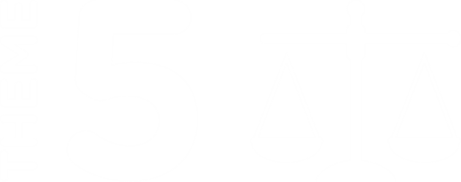 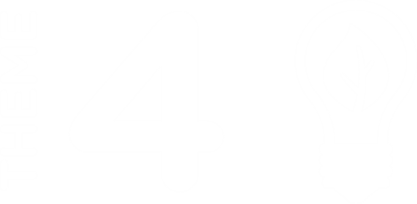 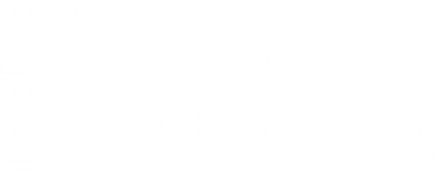 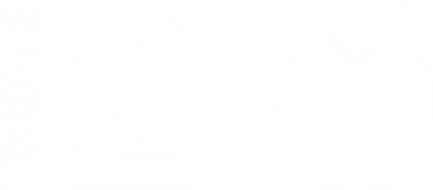 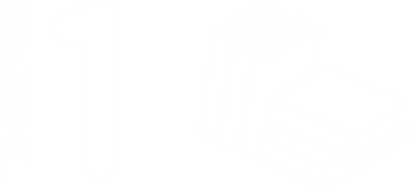 